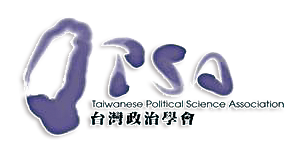 2022年台灣政治學會年會「國際新秩序與民主治理的跨領域合作」國際學術研討會最佳論文獎申請表申請獎項類別論文題目申請人資料（申請人資料欄位可隨作者的數量而增加）義務聲明申請人同意於獲獎後，依規定投稿至《台灣政治學刊》。 申請人：                      日期：附註：根據2022年台灣政治學會年會最佳論文獎申請公告第五項，凡獲得台灣政治學會學術研討會年度最佳論文者，須將該論文優先投稿至《台灣政治學刊》進行審查。□政治理論年度最佳論文獎□國際關係年度最佳論文獎□公共行政年度最佳論文獎□黃紀教授研究方法年度最佳論文獎申請人姓名：出生日期：國籍：身份證或居留證：任職單位：職稱：通訊地址：通訊地址：聯絡電話：聯絡電話：電子郵件：電子郵件：